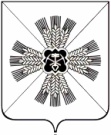 КОНТРОЛЬНО-СЧЕТНЫЙ ОРГАНПРОМЫШЛЕННОВСКОГО МУНИЦИПАЛЬНОГО РАЙОНА__________________________________________________________652380, пгт. Промышленная, ул. Коммунистическая, д. 23 А, тел.: 7-47-59ЗАКЛЮЧЕНИЕ по результатам финансово-экономической экспертизы постановления администрации Промышленновского муниципального района от 21.10.2019 № 1273-П «О внесении изменений в постановление администрации Промышленновского муниципального района от 09.11.2017 № 1264-П «Об утверждении муниципальной программы «Развитие культуры, молодежной политики, спорта и туризма в Промышленновском районе» на 2018-2021 годы»пгт. Промышленная                                                                                12.12.2019Заключение контрольно-счетного органа  Промышленновского  муниципального района на постановление администрации Промышленновского муниципального района от 21.10.2019 № 1273-П «О внесении изменений в постановление администрации Промышленновского муниципального района от 09.11.2017 № 1264-П «Об утверждении муниципальной программы «Развитие культуры, молодежной политики, спорта и туризма в Промышленновском районе» подготовлено председателем контрольно-счетного органа Промышленновского муниципального района Н.В. Подвигиной в соответствии с:-п.2 ст.157 Бюджетного кодекса Российской Федерации (с изменениями и дополнениями);-Федеральным законом от 07.02.2011 № 6-ФЗ «Об общих принципах организации и деятельности контрольно-счетных органов субъектов Российской Федерации и муниципальных образований»; -Положением «О контрольно-счетном органе Промышленновского муниципального района Кемеровской области» принятого решением Промышленновского районного Совета народных депутатов  от  24.11.2011 № 204 (с изменениями и дополнениями).I. ОСНОВНЫЕ ПОЛОЖЕНИЯОснованием для проведения финансово-экономической экспертизы является п.12 раздела I плана работы контрольно-счетного органа Промышленновского муниципального района на 2019 год.Целью экспертно-аналитического мероприятия является:-подтверждение полномочий по изменению расходных обязательств;-подтверждение обоснованности размера расходных обязательств муниципальной программы.Предметом экспертно-аналитического мероприятия является:-муниципально-правовой акт от 21.10.2019 № 1273-П «О внесении изменений в постановление администрации Промышленновского муниципального района от 09.11.2017 № 1264-П «Об утверждении муниципальной программы «Развитие культуры, молодежной политики, спорта и туризма в Промышленновском районе» на 2018-2021 годы»  (далее – Постановление).Для экспертизы представлены следующие документы:-паспорт муниципальной программы  «Развитие культуры, молодежной политики, спорта и туризма в Промышленновском районе» на 2018-2022 годы (далее – Программа);-перечень основных мероприятий Программы;-ресурсное обеспечение реализации Программы;-сведения о планируемых значениях целевых показателей (индикаторов) Программы.II. НАСТОЯЩЕЙ  ФИНАНСОВО-ЭКОНОМИЧЕСКОЙ          ЭКСПЕРТИЗОЙ  УСТАНОВЛЕНО СЛЕДУЮЩЕЕВ результате экспертизы представленного Постановления установлено, что изменения вносятся:-в заголовок Программы;-в паспорт Программы;-в раздел 3-5 Программы.Ответственным исполнителем Программы в соответствии с требованиями пунктов 11, 12 Постановления администрации Промышленновского муниципального района от 15.08.2013 № 1362-П «Об утверждении  порядка разработки, реализации и оценки эффективности муниципальных программ» внесены соответствующие изменения. В результате внесения дополнений в раздел  Программы ресурсное обеспечение реализации Программы выглядит следующим образом (см. таблицу ниже).                                                                                                              (тыс. руб.)В результате проведения экспертизы Постановления установлено, что вносятся изменения в Программу в связи с продлением срока реализации Программы с объемом финансирования 224293,0 тыс. рублей на 2022 год.Плановый объем финансирования Программы  увеличился на 2020 год до 224734,0 тыс. рублей, на  2021 год до 224293,0,0 тыс. рублей. Плановый объем финансирования программы увеличился в целом по подпрограммам:- «Модернизация в сфере культуры» в 2020-2021 годах до 25000,0 тыс. рублей;- «Развитие спорта и туризма» в 2020 году до 8673,4 тыс. рублей, в 2021 году до 8600,0 тыс. рублей. Плановый объем финансирования подпрограммы «Развитие культуры» увеличился в основном всех мероприятий, за исключением мероприятий:- «Ежемесячные выплаты стимулирующего характера работникам муниципальных библиотек, музеев и культурно-досуговых учреждений»;- «Меры социальной поддержки отдельных категорий работников культуры»;- «Сохранение и развитие народных художественных промыслов».Финансирование вышеуказанных мероприятий не запланировано на 2020-2021 годы.Плановый объем финансирования на 2020-2021 годы мероприятия «Реализация мер в области государственной молодежной политики» уменьшен до 50,0 тыс. рублей на каждый год.Всего объем финансирования муниципальной программы на 2018-2022 годы планируется в сумме 1171274,3 тыс. рублей.По итогам финансово-экономической экспертизы проекта Программы замечания и предложения отсутствуют. Председатель контрольно-счетногооргана Промышленновского муниципального района                                                               Н.В. ПодвигинаНаименование муниципальной программы, подпрограммы	2018 год2019 год2020 год2021 год2022 годМуниципальная программа«Развитие культуры, молодежной политики, спорта и туризма в Промышленновском районе»  
203110,5294843,8224734,0224293,0224293,0Подпрограмма «Развитие культуры»192503,3201131,7191060,6190693,0190693,0Подпрограмма «Модернизация в сфере культуры»9974,269763,025000,025000,025000,0Подпрограмма «Развитие спорта и туризма»633,023949,18673,48600,08600,0